TO ALL World Archery MEMBER ASSOCIATIONSDear President,The first stage of the ARCHERY WORLD CUP will be held in Shanghai, China on 5 to 10 May 2015.  On behalf of the Organising Committee, I have great pleasure to invite you to participate in this competition. This event will be organised following the World Archery World Cup rules for 2015, in both divisions, recurve and compound.Please find enclosed the necessary documents of registration, organisation and participation for this event. Please return the completed forms to the OC before the deadlines:Summary of deadlines:Preliminary Entries 	02 March 2015                                                                                                                                                                                                                                                                                                                                                                                                                                                                                                                                                                                                                                                    Final Entries 	15 April 2015Hotel Reservation Form 	02 March 2015Transportation Form 	02 March 2015Visa Support Form 	29 March 2015Final Hotel Reservation Form 	29 March 2015& Payment FormLooking forward to welcoming you in Shanghai, China.Sincerely yours,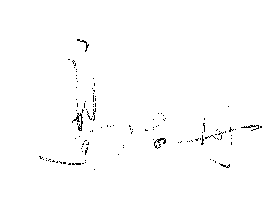 Mr GAO ZhidanPresidentOrganising CommitteePRELIMINARY PROGRAMMENOTE:This preliminary programme could be changed slightly according to number of participants and TV requirements. All changes will be published and distributed to all participants in good time PRELIMINARY & FINAL REGISTRATIONAll registration process must be done using the World Archery Online Registration System (WAREOS, formerly FORS): http://register.worldarchery.org.  No entry forms will be accepted for registering to this event.A maximum number of 4 athletes per country are allowed to be registered into each category of the event. Preliminary entries have to be done using the WAREOS.In order to use WAREOS, please login on http://register.worldarchery.org with your Username and Password assigned by World Archery. After entering the WAREOS, please go to "Online Registration" and register your athletes for this event. A "WAREOS User Manual" can be downloaded in PDF format (English) using the same website link.For any questions regarding the WAREOS, please contact the World Archery office, Ms Raheleh AHADPOUR (rahadpour@archery.org).Start date for online registration using WAREOS        	09 February 2015End of Preliminary registration using WAREOS: 	    	02 March 2015End of Final registration using WAREOS: 	    	15 April 2015Please pay attention to the stated deadlines. Teams will not be able to enter or update their data in WAREOS, after the deadlines, as the system will be blocked. If, teams wish to make any changes to their Final Registration, after the deadline, you need to contact Ms Raheleh AHADPOUR, World Archery Member Services Coordinator (rahadpour@archery.org).Final Entries processed after the deadline will result in a penalty fee of 50 Euros per athlete to be paid to the OC upon arrival at the field.Final registrations that differ by more than 4 athletes from the preliminary registration or have been submitted after the preliminary deadline will result in a penalty fee of 150 Euros to be paid to the OC upon arrival at the field.Any entries received less than 3 days before the team managers meeting for a World Archery World Cup or World Championships will be refused if no preliminary entry and/or final entry are made prior.  This decision cannot be appealed by the teams and is fully compliant with the current World Archery rules, article 3.7.1.2. Entries received after the deadlines, are subject to penalties as clearly stated in the rule book and the invitation documents of World Cups and World Championships. A Member Association that has made final entries in WAREOS and does not participate will be invoiced for the number of entries entered in the system, unless they have informed World Archery and the OC in writing at least one week prior to the event that they are unable to attend.Member Associations that have penalty fees outstanding from 2014 will need to have paid these penalty fees before being eligible to enter and compete. ACCOMMODATION & GENERAL INFORMATIONThe official hotels are Purple Mountain Hotel and Supreme Tower Hotel. The accommodation cost will include breakfast, lunch and dinner with non–alcohol drinks. Teams who book their own accommodation will be charged a double entry fee. Reservations should be made before 02 March 2015Final Hotel Reservation & Transportation Forms: 29 March 2015.To confirm the reservation, a 50% deposit of the total amount is required to be bank transferred to the OC before 29 March 2015. Reservations after this date will be considered only according to availability.Purple Mountain Hotel (5 Star)Single Room $185 (including Lunch & Dinner Buffet)Double/Twin Room $260 (including Lunch & Dinner Buffet)http://purple-mountain.hotel-rn.com 2. Supreme Tower Hotel (4 Star)Single Room $130 (including Lunch & Dinner Buffet)Double/Twin Room $170 (including Lunch & Dinner Buffet)http://www.supremetower.com/ Important Note:Please refer to the Accommodation pages below for detailed hotel information. Please complete all the necessary forms by the deadline and make full payment for accommodation at the time of booking (or in cash in USD upon arrival). No credit cards or travel checks will be accepted.Participants who book their accommodation in non-official hotels will have to pay double entry fee, and the LOC is not responsible to provide transportation from this Hotel to the venue (transport for these persons will be provided only from the official hotels). In addition, no information will be distributed to the nonofficial hotels. Furthermore they have to register at accreditation latest the day before the official practice. If they do not register the day before, no changes will be made to the entry list and it is likely that they will not be allowed to compete if registration is not completed in time and they cannot be allocated to a target without making any changes to the other teams.HOTEL RESERVATION FORMCountry/Team from: ___________________________________________Hotel: ____________________________________Number of Rooms:Do you require a room for a disabled team member?  Yes		NoIf yes, please specify: _____________________________________________________________Do any of your team members have dietary requirements or allergies such as, vegetarian, nut allergies or gluten free etc.	Yes		NoIf yes, please specify: ______________________________________________________________Date: ______________________Signature of President / Secretary General: ______________________________________________________________PLEASE RETURN THIS HOTEL RESERVATION FORM TO LOC BEFORE 
02 March 2015 by email to: awcshanghai@sohu.com TRANSPORTATION FORMCountry/Team from: ___________________________________________Number of passengers: ___________ person/sArrival informationWe will arrive by plane:Airport: ___________________________ Flight Nr: _______________Date: _____________________ Arrival Time: _______________We will arrive to Shanghai by: ___________________________________________________________________________________________________Departure informationWe will depart by plane:Airport: _________________________ Flight Nr: _______________Date: ________________ (DD/MM/YYYY) Departure Time: ______________We will depart Shanghai by: _____________________________________________________________________________________________________Date: ____________ (DD/MM/YYYY)Signature: ______________________________President / Secretary General MA: _______________________________PLEASE RETURN THIS TRANSPORTATION FORM TO THE OC BEFORE 
02 March by email to awcshanghai@sohu.com ENTRY FEEEntry fee:Individual:	160 USD per athleteOfficials:	100 USD per personEntry fee in NON official hotels:Individual:	320 USD per athleteOfficials:	200 USD per personThere is no entry fee for teams.Entry fee includes daily local transport to and from practice field to the official hotels during the qualification, elimination and finals venues (timetable to be confirmed). PAYMENT CONDITIONS:The entry fees should be paid in full upon arrival.For the payment of accommodation, a 50% deposit of the total amount payable is required and is due by 29 March 2015. The balance shall be made upon arrival.  Accommodation cannot be guaranteed after this deadline.  A balance invoice will be provided after payment.BANK INFORMATION for ACCOMMODATION, TRANSPORTATION andENTRY FEES:BANK: 	CHINA CONSTRUCTION BANK SHANGHAI BRANCH ADDRESS: 	WORLD FINANCIAL BUILDING,                                                 NO.900 LU JIAZUI RING ROAD,                                                 PUDONGSHANGHAI, CHINABANK ACCOUNT HOLDER NAME: 		SHANGHAI PUDONG NEW AREA SPORTS FEDERATIONACCOUNT NO: 	 31014002000220009740SWIFT CODE: 	 PCBCCNBJSHXNOTE: ALL PAYMENTS SHALL BE MADE IN USD_ By BANK TRANSFER or_ By CASH upon arrival.All bank charges will be paid by the participants.CREDIT CARDS or TRAVEL CHECKS will not be accepted.FINAL HOTEL RESERVATION & ENTRY FEE FORMPersonal Details 	Women 	MenName of Member Association: _____________________________________ Country / Region: ______________________________Contact Name: ________________________________ Telephone: ____________________ E-mail: __________________________Hotel AccommodationPurple Mountain Hotel (*****) Single USD 185 Double/Twin in per room USD 260Supreme Tower Hotel (****) Single USD 130 Double/Twin in per room USD 170Please reserve the following:________ SINGLE ROOM From ________________ to _______________ 2015________ DOUBLE/TWIN ROOM From ___________ to _____________ 2015__________________ TOTAL ROOMSFlight Details We will arrive/departure to/from _________________________________ International Airport by plane.Or we will arrive/depart to/from Shanghai by other means. Please indicate _______________________________________Date of Arrival __________________________ Time __________________________ Flight __________________________Date of Departure __________________________ Time __________________________ Flight __________________________Accommodation PaymentROOM TYPE 	AMOUNT OF ROOMS 	NIGHT RATE P/N 	TOTAL RATE_____________ _____________________ _________________ ________________ Single: __________________ x ____________ x = ______________Double: __________________ x ___________ x =_______________TOTAL ACCOMMODATION AMOUNT _____________________________Entry Fee Payment The entry fee payment should be made in cash in USD upon arrival. Participants who decide to book their own accommodation will have to pay double entry fee (this is the case for both official and non-official hotels).  FEE NUMBER OF PERSONS 	ENTRY FEE (USD) 	TOTAL (USD)Athletes _________________ x 	USD 160 = ______________________Officials _________________ x 	USD 100 = ________________________TOTAL ENTRY FEE __________________________TO GUARANTEE RESERVATIONSThe 50% deposit of the accommodation must be paid in advance by 
29 March 2015 made by bank transfer. The balance payment is due by arriving. PLEASE RETURN THIS FORM TO THE OC BEFORE 
29 March 2015 by email to awcshanghai@sohu.com ADDITIONAL INFORMATIONTransportationTransportation will be provided from Shanghai airport to the official hotels, two days before the official practice day and two days after the closing day. Local transport will be available between official hotels and practice and competition venues. Transport timetables will be confirmed. Buses and/or vans will be provided.Cancellations & ChangesWritten Cancellations must be:Received before 15 April 2015 for full refund of the deposit paymentReceived later than 15 April 2015, no refund.All refunds, if any, will be processed after the event.Name change (the same category and division) will be accepted up to 72 hours before the event without any additional charge. OC should be informed about changes in the travel program 72 hours prior arrivals. If your arrival is later than your original schedule, the room charges are starting from the original date indicated by the Member Association in their Accommodation forms.TrainingA training field will be available starting from 3 May 2015. The training field is near the competition field and is about 3-5 km from the hotels.WeatherAccording to weather information, the average temperature in May is expected to be 16-24 °C.CeremoniesThere is no opening or closing ceremony planned. InternetWill be available in the official hotels for free (in hotel rooms and in the lobby).  There will also be Wi-Fi available for access to results WaterBottled water will be available at the qualification and practice venuesShanghai, the cityThe city of Shanghai is the largest city in China in terms of population and one of the largest urban areas in the world, with over 20 million people in its extended metropolitan area. Located on China's central eastern coast at the mouth of the Yangtze River, the city is administered as a municipality with province-level status. The city is an emerging tourist destination renowned for its historical landmarks such as the Bund and Xintiandi, its modern and ever-expanding Pudong skyline including the Oriental Pearl Tower, and its new reputation as a center of culture and design. Shanghai is Chinese center for commerce and finance, and has been described as the "showpiece" of the world's fastest-growing economy.Top AttractionsThe Bund & Huangpu RiverHuangpu River is not only the mother river of Shanghai, which divides the city into east and west parts, but also assembles the splendid tourist attractions of the city. Situated on the east bank of the Huangpu River, the Bund is the symbol of Shanghai. New finance and commercial houses as well as grand buildings built in 1930s in the European architectural styles cluster along the Bund. At night bright lights add to the happy atmosphere as people stroll along the wide riverside promenade.Nanjing RoadNanjing Road is considered to be the No. 1 commercial street in China, which has been a landmark for this city for a long time. Along its 5.5 kilometers, you will find over 600 shops that are visited by some 1.7 million people each day. Here, you could purchase everything wanted, spanning from special and cheap souvenirs of Shanghai to the luxurious world famous brands.Yuyuan GardenYuyuan Garden is the largest of Shanghai's ancient gardens with Ming and Qing architectural styles. The garden has six areas, each with its own style. The Grand Rockery, in the center of the Garden, is the most renowned sight. Near the garden, there is the City God Temple of Shanghai, where various local snacks shops and streets are scattered around.Jade Buddha TempleIt is one of the most famous Buddhist shrines in Shanghai. The White Jade Buddhas were brought here from Burma in the nineteenth century. One is seated while the other is in the recumbent position of Sakyamuni symbolizing the Buddha's attainment of enlightenment or nirvana. The temple also has some impressive images of the Heavenly Kings. Although many people come to worship each day and burn incense at this very holy and active shrine, visitors are welcome.Shanghai Xin Tian DiIf you want to experience the historical and cultural atmosphere of the city, Xin Tian Di is a wise choice. Composed of Shikumen and modern architectural style, now it has become a hot and fashionable pedestrian street in the center of the city. Actually, it stands for the popular and leisurely life style of this city's new generation. The outdoor cafés, bars and romantic restaurants can be seen everywhere.
Similar Attractions: TianzifangShanghai is hailed as the "Shopping Paradise" and "Oriental Paris". So if you come to Shanghai, shopping should not be missed any more than its other charming attractions. Providing the very best of shopping has become an indispensable part of Shanghai's tourism industry.Main Shopping AreasShopping areas in Shanghai are clearly divided into "Four Streets and Four Cities". Nanjing Road (including East Nanjing Road and West Nanjing Road), one of the four streets, enjoys the reputation of No.1 Commercial Street in China. Developed from the beginning of the 20th century, Nanjing Road has clusters of a wide variety of shops from those that are centuries old, to special ones and modern malls. In these modern times, Nanjing Road is not out done by its numerous competitors but becomes more and more prosperous. Huaihai Road, no less famous than Nanjing Road, is celebrated for its elegance. It features top-end designer brands from all over the world. North Sichuan Road offers good inexpensive merchandise and is always the first choice of ordinary people. Food and tourism are well provided for on Middle Tibet Road, one of the Four Streets.Parkson Shopping Center on the Huaihai Road is worth visiting. Here you will find reasonable prices and many special offers in the form of discounts and other promotions. Even the brand-name clothing is reasonably priced here.Maison Mode, located at No.1312, Huaihai Road, claims to be the aristocrat on this street. You will find the leading designer brands such as Gucci, Ferragamo, Hugo Boss, Bally, Kenzo, etc. here. It is no exaggeration to say that the reputation of Huaihai Road is enhanced by the presence of Maison Mode.Yuyuan Shopping City, Xujiahui Shopping City, New Shanghai Shopping City and Jiali Sleepless City are the bustling "Four Cities" in Shanghai. Yuyuan Shopping City is the venue for specialist Chinese goods ranging from small articles, local crafts and the like to antiques, jade wares and gold and silver jewelry. The newly-established shopping and entertainment plaza, Xujiahui consists of large stores where you can obtain both costly and middle-range priced goods in abundance. New Shanghai Shopping City is on the grand scale and offers the best facilities and amenities. Located in the middle of Pudong Lujiazui Finance and Trade Zone, it is surrounded by a variety of retail outlets. Like a bright pearl on the landscape, Jiali Sleepless City facing Shanghai Railway Station, and on the Subway line 1, is a bustling commercial area.VisaAll participants who need an entry visa to China, are kindly requested to fill in the Visa Support Form and send it back to the Organising Committee as soon as possible but no later than 29 March 2015.Visa Support Form All participants who need entry visa to China, are kindly requested to fill in the Visa Support Form and with Copies of passports send them back to the Organising Committee as soon as possible but no later than 29 March 2015.Only e-mail is accepted!!!E-mail: awcshanghai@sohu.com 3 May 2015SundayArrival of participantsPractice field and local transport available4 May 2015MondayArrival of participantsPractice field and local transport available5 May 2015TuesdayOfficial Practice Equipment InspectionTeam Managers Meeting6 May 2015WednesdayQualification Round for Recurve and Compound(Recurve 70m Round and Compound 50m Round)Mixed Team Eliminations(Recurve and Compound)7 May 2015ThursdayIndividual Eliminations8 May 2015FridayTeam Eliminations9 May 2015SaturdayFinals – Compound 10 May 2015SundayFinals – Recurve 11 May 2015MondayDeparture of teamsSingle:Twin (2 beds):Double: